
CSSC Event Feedback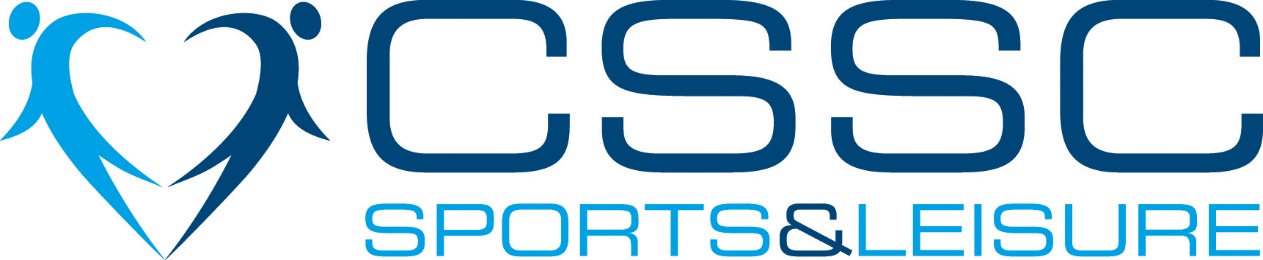 Thank you for taking part in theCSSC ________ Angling Finals 20__We hope that you enjoyed the event and found it to be well organised. CSSC is continually working to develop and improve our events and to help us achieve this, I should be very grateful if you would take a few minutes to complete the simple questionnaire attached.  Every CSSC Event is reviewed shortly after the event has been concluded and your comments are welcomed and taken seriously.  Although we may not be able to act on each and every suggestion or idea that is submitted, our competitions are often revised or refined because of the feedback submitted from those taking part.  
Thank you for your assistance and continuing support for CSSC Sports and Leisure.5 = Excellent,   4 = Very Good,    3 = Satisfactory,    2 = Unsatisfactory,    1 = PoorQ1. 	Hotel    Tick one box onlyPlease explain in a few words why you gave this scoreQ2. 	Fishing venue    Tick one box onlyPlease explain in a few words why you gave this scoreQ3. 	Organisation    Tick one box onlyPlease explain in a few words why you gave this scoreSupplemetary question (for Game, Boat and Shore) – What is your opinion on staging this final on a Friday? 
Any other comments 




Name (Print) : ___________________________________	Date ________________Please print your name. 543215432154321